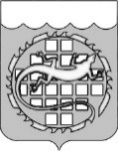 КОНТРОЛЬНО-СЧЕТНАЯ ПАЛАТАОЗЕРСКОГО ГОРОДСКОГО ОКРУГА								Утверждаю								Председатель Контрольно-счетной палаты Озерского городского округа								_______________А.П.  Глухов								___ _______________2017Акт № 4плановой проверки соблюдения законодательства Российской Федерации и иных нормативных правовых актов Российской Федерациив сфере закупокг. Озерск										       17.04.2017	Основание проведения плановой проверки:-	пункт 3 части 3 статьи 99 Федерального закона от 05.04.2013     № 44-ФЗ «О контрактной системе в сфере закупок товаров, работ, услуг для обеспечения государственных и муниципальных нужд» (далее – Федеральный закон № 44-ФЗ);-	решение Собрания депутатов Озерского городского округа              от 25.12.2013 № 233 «Об органе, уполномоченном на осуществление контроля   в сфере закупок в Озерском городском округе»;-	Порядок проведения плановых проверок при осуществлении закупок товаров, работ, услуг для обеспечения нужд Озерского городского округа, утвержденный решением Собрания депутатов Озерского городского округа от 25.06.2014 № 103;-	распоряжение и.о. председателя Контрольно-счетной палаты Озерского городского округа от 19.12.2016 № 59 «Об утверждении плана проверок осуществления закупок товаров, работ, услуг для обеспечения нужд Озерского городского округа на 1 полугодие 2017 года»;-	распоряжение председателя Контрольно-счетной палаты Озерского городского округа от 20.03.2017 № 13 «О проведении плановой проверки соблюдения требований законодательства о контрактной системе в сфере закупок товаров, работ, услуг».	Предмет проверки: соблюдение Муниципальным бюджетным учреждением Озерского городского округа театр кукол «Золотой петушок» требований законодательства Российской Федерации и иных нормативных правовых актов Российской Федерации о контрактной системе в сфере закупок товаров, работ, услуг.Цель проведения проверки: предупреждение и выявление нарушений законодательства Российской Федерации и иных нормативных правовых актов Российской Федерации о контрактной системе в сфере закупок.	Проверяемый период: с 01.12.2015 по 31.03.2017.Сроки проведения плановой проверки: с 03.04.2017 по 13.04.2017.Состав инспекции:	Поспелова Ирина Юрьевна, начальник отдела правового и документационного обеспечения Контрольно-счетной палаты Озерского городского округа (руководитель инспекции);	Ляшук Елена Николаевна, инспектор-ревизор Контрольно-счетной палаты Озерского городского округа (член инспекции).Сведения о Субъекте контроля:Муниципальное бюджетное учреждение Озерского городского округа театр кукол «Золотой петушок».Адрес: адрес: Челябинская область, г. Озерск, ул. Калинина, 8, тел. (35130) 4-95-85, 4-43-67, 4-95-68.ОГРН 1027401187648, ИНН 7422000386, КПП 741301001 (приложение              № 1).	В проверяемом периоде Субъект контроля действовал на основании Устава, утвержденного постановлением администрации Озерского городского округа от 16.12.2011 № 3630 (приложение № 2).	Руководитель Субъекта контроля: директор Макаров Борис Анатольевич (распоряжение администрации Озерского городского округа от 30.12.2009 № 521лс, дополнительное соглашение от 06.12.2013 № 5-13 к трудовому договору от 30.12.2009 № 5, должностная инструкция от 23.03.2009 № 247) (приложения № 3,4,5).	С 14.05.2016 по 22.05.2016 на период командировки Макарова Б.А. исполнение обязанностей руководителя Субъекта контроля возложено на главного режиссера (распоряжения от 13.05.2016 № 86к, от 13.05.2016 № 236лс) (приложение № 6).	С 22.08.2016 по 30.09.2016 на период отпуска Макарова Б.А. исполнение обязанностей руководителя Субъекта контроля возложено на заместителя директора (распоряжения от 04.08.2016 № 189к, от 04.08.2016 № 407лс) (приложение № 7).	С 13.10.2016 по 16.10.2016 на период командировки Макарова Б.А. исполнение обязанностей руководителя Субъекта контроля возложено на заместителя директора (распоряжения от 12.10.2016 № 244к, от 12.10.2016         № 495лс) (приложение № 8).В соответствии с решением Собрания депутатов Озерского городского округа от 18.12.2013 № 211 уполномоченным органом на определение поставщиков (подрядчиков, исполнителей) для заказчиков Озерского городского округа является администрация Озерского городского округа в лице Управления экономики администрации Озерского городского округа.	Инспекцией проведена проверка по завершенным закупкам для нужд Субъекта контроля, контракты по которым заключены.1. Планирование закупок для нужд Субъекта контроляСубъект контроля является муниципальным бюджетным учреждением, финансовое обеспечение деятельности которого осуществляется за счет субсидии на выполнение муниципального задания из бюджета Озерского городского округа Челябинской области, собственных доходов учреждения и иных субсидий в соответствии с Планом финансово-хозяйственной деятельности:1.1.	По данным плана финансово-хозяйственной деятельности               на 2016 год c последними изменениями на 27.12.2016 (приложение № 9) Учреждением запланированы поступления в сумме 17 773 660 руб. 00 коп.,         в том числе за счет:	-	субсидии на выполнение муниципального задания в сумме               15 603 660 руб. 00 коп.;	-	поступлений от оказания услуг (выполнения работ) на платной основе и от иной приносящей доход деятельности в сумме                                       2 170 000 руб. 00 коп.Выплаты Учреждением запланированы в сумме 17 956 080 руб. 70 коп.              (с учетом остатка на начало года в сумме 182 420 руб. 70 коп.), в том числе на приобретение товаров, работ, услуг в сумме 2 555 284 руб. 67 коп.Кассовое исполнение плана согласно отчету об исполнении учреждением плана его финансово-хозяйственной деятельности по состоянию на 01.01.2017 (форма 0503737), отчету о движении денежных средств (форма 0503723) составило 17 695 898 руб. 97 коп., в том числе на приобретение товаров, работ, услуг в сумме 2 382 173 руб. 40 коп. (приложение № 10):Таблица 1	1.2.	В 2016 году Субъект контроля осуществил закупку товаров, работ, услуг следующими способами:1.2.1.	На основании статьи 93 Федерального закона № 44-ФЗ осуществлены закупки у единственного поставщика (за исключением закупок по пунктам 4, 5 части 1 статьи 93) на общую сумму 665 912 руб.27 коп., в том числе (приложение № 11):-	по пункту 1 части 1 осуществлены 3 закупки на общую сумму 76 812 руб. 27 коп.;-	по пункту 8 части 1 заключено 2 контракта на общую сумму      406 000 руб. 00 коп.;-	по пункту 29 части 1 заключен 1 контракт на сумму                            183 100 руб. 00 коп.	1.2.3.	Без проведения конкурентных процедур (на основании пункта                  4 части 1 статьи 93 Федерального закона № 44-ФЗ) заключено 204 контракта на общую сумму 1 417 588 руб. 37 коп. (приложение № 12).	1.2.4.	Без проведения конкурентных процедур (на основании пункта 5 части 1 статьи 93 Федерального закона № 44-ФЗ) осуществлено 18 закупок на общую сумму 343 335 руб. 05 коп. (приложение № 13).1.3.	По данным плана финансово-хозяйственной деятельности               на 2017 год c последними изменениями на 31.03.2017 (приложение № 14) Учреждением запланированы поступления в сумме 19 952 071 руб. 00 коп.,         в том числе за счет:	-	субсидии на выполнение муниципального задания в сумме               16 092 071 руб. 00 коп.;	-	субсидии на иные цели в сумме 1 860 000 руб. 00 коп.;	-	поступлений от оказания услуг (выполнения работ) на платной основе и от иной приносящей доход деятельности в сумме                                       2 000 000 руб. 00 коп.Выплаты Учреждением запланированы в сумме 20 326 730 руб. 23 коп.              (с учетом остатка на начало года в сумме 374 659 руб. 23 коп.), в том числе на приобретение товаров, работ, услуг в сумме 4 337 285 руб. 61 коп.Кассовое исполнение плана согласно отчету об исполнении учреждением плана его финансово-хозяйственной деятельности по состоянию на 31.03.2017 (форма 0503737), отчету о движении денежных средств (форма 0503723) составило 3 491 977 руб. 98 коп., в том числе на приобретение товаров, работ, услуг в сумме 700 710 руб. 82 коп. (приложение № 15):Таблица 2	1.4.	В 2017 году Субъект контроля осуществил закупку товаров, работ, услуг следующими способами:	1.4.1.	На основании статьи 93 Федерального закона № 44-ФЗ осуществлены закупки у единственного поставщика (за исключением закупок по пунктам 4, 5 части 1 статьи 93) на общую сумму 772 850 руб. 42 коп., в том числе (приложение № 16):	- 	по пункту 1 части 1 осуществлены 3 закупки на общую сумму 86 750 руб. 42 коп.;-	по пункту 8 части 1 заключено 3 контракта на общую сумму                 441 900 руб. 00 коп.;-	по пункту 29 части 1 заключен 1 контракт на сумму                            244 200 руб. 00 коп.	1.4.3. Без проведения конкурентных процедур (на основании пункта                   4 части 1 статьи 93 Федерального закона № 44-ФЗ) заключено 69 контрактов на общую сумму 529 650 руб. 10 коп. (приложение № 17).	1.4.4.	Без проведения конкурентных процедур (на основании пункта              5 части 1 статьи 93 Федерального закона № 44-ФЗ) осуществлено 20 закупок на общую сумму 342 561 руб. 85 коп. (приложение № 18).1.5.	В соответствии с постановлением администрации Озерского городского округа от 12.12.2016 № 3325 «О Порядке формирования, утверждения и ведения планов закупок товаров, работ, услуг для обеспечения нужд заказчиков Озерского городского округа» утвержденный план закупок подлежит размещению в единой информационной системе в течение трех рабочих дней со дня утверждения.План закупок утверждается в течение десяти рабочих  дней со дня утверждения бюджетному учреждению плана финансово-хозяйственной деятельности.Субъекту контроля план финансово-хозяйственной деятельности утвержден 09.01.2017, план закупок товаров, работ, услуг для обеспечения нужд Субъекта контроля на 2017 год размещен в единой информационной системе 20.01.2017, то есть в срок, установленный постановлением администрации от 12.12.2016 № 3325.1.6.	В соответствии с пунктом 2 приказа Министерства экономического развития Российской Федерации и Федерального казначейства от 31.03.2015     № 182/7н "Об особенностях размещения в единой информационной системе или до ввода в эксплуатацию указанной системы на официальном сайте Российской Федерации в информационно-телекоммуникационной сети "Интернет" для размещения информации о размещении заказов на поставки товаров, выполнение работ, оказание услуг планов-графиков размещения заказов на 2015-2016 годы" (далее – приказ от 31.03.2015 № 182/7н) планы-графики подлежат размещению на официальном сайте не позднее одного календарного месяца после принятия закона (решения) о бюджете.В Озерском городском округе бюджет на 2016 год принят решением Собрания депутатов Озерского городского округа Челябинской области             от 25.12.2015 № 258. План-график размещения заказов на поставку товаров, выполнение работ, оказание услуг для обеспечения государственных и муниципальных нужд на 2016 год размещен Субъектом контроля на официальном сайте 13.01.2016, то есть в срок, установленный приказом от 31.03.2015 № 182/7н.1.7. В соответствии с постановлением администрации Озерского городского округа от 08.12.2016 № 3289 «О Порядке формирования, утверждения и ведения плана-графика закупок товаров, работ, услуг для обеспечения нужд заказчиков Озерского городского округа» утвержденный план-график закупок подлежит размещению в единой информационной системе в течение трех рабочих дней с даты утверждения.План-график закупок утверждается в течение десяти рабочих  дней со дня утверждения бюджетному учреждению плана финансово-хозяйственной деятельности.Субъекту контроля план финансово-хозяйственной деятельности утвержден 09.01.2017, план-график закупок товаров, работ, услуг для обеспечения нужд Субъекта контроля на 2017 год размещен в единой информационной системе 20.01.2017, то есть в срок, установленный постановлением администрации от 08.12.2016 № 3289.1.8.	Профессионализация:Согласно части 6 статьи 38 Федерального закона № 44-ФЗ работники контрактной службы, контрактный управляющий должны иметь высшее образование или дополнительное профессиональное образование в сфере закупок.В силу части 23 статьи 112 Федерального закона № 44-ФЗ до 01 января 2017 года работником контрактной службы, контрактным управляющим может быть лицо, имеющее профессиональное образование или дополнительное профессиональное образование в сфере размещения заказов на поставки товаров, выполнение работ, оказание услуг для государственных и муниципальных нужд.Субъектом контроля представлены свидетельства (удостоверения) сотрудников о повышении квалификации:- с 31.03.2009 по 15.04.2009 в ИДПО ГМС ФГОУ ВПО «Уральская академия государственной службы» в объеме 120 часов по программе «Управление государственными и муниципальными заказами» (приложение            № 19);-  в 2016 в АНО ДПО «Межрегиональная академия повышения квалификации» в объеме 144 академических часов по программе «Контрактная система в сфере закупок товаров, работ, услуг для обеспечения государственных и муниципальных нужд» (приложение № 20).2. Порядок организации закупок у Субъекта контроля	2.1.	Проверкой порядка организации закупок установлено:-	приказом от 11.01.2016 № 24 заместитель директора по административно-хозяйственной работе назначен контрактным управляющим (приложение № 21);-	приказом от 09.01.2017 № 4а заместитель директора по административно-хозяйственной работе назначен контрактным управляющим (приложение № 22);-	приказом от 11.01.2016 № 25 назначено уполномоченное лицо, наделенное правом электронной подписи для работы на сайте zakupki.gov.ru (приложение № 23);- 	приказом от 01.12.2015 № 106а назначены ответственные лица, имеющие право подписи документов с результатами выполненных работ (услуг) (приложение № 24); -	приказом от 01.12.2015 № 107а назначен ответственное лицо за проведение экспертизы результатов, предусмотренных контрактами (договорами) (приложение № 25).	2.2.	Субъектом контроля представлены копии следующих документов:	-	приказа о приеме работника на работу от 23.10.2006 № 54-л/с (приложение № 26);	-	трудового договора от 23.10.2006 № 42 заместителя директора (приложение № 27);	-	должностной инструкции заместителя директора по административно-хозяйственной деятельности от 17.01.2014 (приложение          № 28).3. Проверка договоров, заключенных в соответствии со статьей 93 Федерального закона № 44-ФЗ	3.1.	Согласно пункту 16 статьи 3 Федерального закона № 44-ФЗ совокупный годовой объем закупок – утвержденный на соответствующий финансовый год общий объем финансового обеспечения для осуществления заказчиком закупок, в том числе для оплаты контрактов, заключенных до начала указанного финансового года и подлежащих оплате в указанном финансовом году. На основании данных плана финансово-хозяйственной деятельности Субъекта контроля совокупный годовой объем закупок по состоянию на 31.12.2016 года составил 2 555 284 руб. 67 коп. 	3.1.1. В ходе проверки установлено, что Субъектом контроля в 2016 году в соответствии с пунктом 4 части 1 статьи 93 Федерального закона № 44-ФЗ осуществлено 204 закупки товаров, работ, услуг у единственного поставщика (подрядчика, исполнителя), не превышающих ста тысяч рублей по заключенным договорам на общую сумму 1 417 588 руб. 37 коп., в том числе: 	-	140 договоров на общую сумму 1 010 891 руб. 62 коп.;	-	23 договора подряда с физическими лицами на общую сумму       350 643 руб. 95 коп.	-	41 авансовых отчета, согласно которым подотчетными лицами Субъекта контроля приобретены и оплачены товары, работы, услуги на общую сумму 56 052 руб. 80 коп.	Таким образом, Субъектом контроля соблюдены требования пункта                   4 части 1 статьи 93 Федерального закона № 44-ФЗ.	3.1.2.	В соответствии с пунктом 5 части 1 статьи 93 Федерального закона № 44-ФЗ при осуществлении закупки товара, работы или услуги муниципальным учреждением на сумму, не превышающую четырехсот тысяч рублей, годовой объем закупок, которые заказчик вправе осуществить на основании настоящего пункта, не должен превышать пятьдесят процентов совокупного годового объема закупок заказчика и не должен составлять более чем двадцать миллионов рублей. Пятьдесят процентов от совокупного годового объема закупок Субъекта контроля в 2016 году составляет                                1 277 642 руб. 33 коп. Фактически осуществлено 18 закупок на сумму, не превышающую четырехсот тысяч рублей, в размере 343 335 руб. 05 коп.	Таким образом, Субъектом контроля соблюдены требования пункта                 5 части 1 статьи 93 Федерального закона № 44-ФЗ.3.2.	При проверке контрактов, заключенных в соответствии со статьей 93 Федерального закона № 44-ФЗ, установлено:3.2.1.		В нарушение пункта 1 части 1 статьи 95 при отсутствии в контракте условия о возможности изменения количества товара, объема работы, услуги и соответственно цены контракта не более чем на десять процентов при исполнении изменены условия договоров со следующими контрагентами (исполнителями): -		с ИП Горбуновым А.С. от 20.01.2016 № 20/01 на поставку корма для рыб на сумму 378 руб. 00 коп. Срок действия договора – с 20.01.2016 по 31.12.2016. Фактически договор исполнен 24.05.2016 в сумме 1 438 руб. 00 коп. (приложение № 29);-		с ООО «Топливный терминал» от 14.01.2016 № 22-2017 на поставку горюче-смазочных материалов на общую сумму 125 115 руб. 10 коп. Срок действия договора – с 01.01.2016 по 31.12.2016. Фактически договор исполнен 09.02.2017 в сумме 152 320 руб. 50 коп. (приложение № 30);-		с ИП Кудриным А.А. от 15.01.2016 № 3 на поставку баннеров, афиш на сумму 5 835 руб. 00 коп. Срок действия договора – с момента подписания до исполнения. Фактически договор исполнен 28.12.2016 в сумме 57 864 руб. 50 коп. (приложение № 31);-		с ИП Лозбиным А.В. от 25.01.2017 № 4 на поставку хозяйственных товаров на сумму 4 532 руб. 00 коп. Срок действия договора – с 25.01.2017 по 31.12.2017. Фактически договор исполнен 28.02.2017 в сумме 6 132 руб. 00 коп. (приложение № 32);-		с ИП Меркуловым А.Н. от 25.01.2017 № КГО 15 на поставку хозяйственных товаров на сумму 720 руб. 00 коп. Срок действия договора – с 25.01.2017 по 31.12.2017. Фактически договор исполнен 03.02.2017 в сумме 1 815 руб. 00 коп. (приложение № 33).4. Заключение договоров4.1. Субъектом контроля заключены контракты (договоры), возникновение обязательств по которым начинается до даты заключения контракта, т.е. с 01.01.2016:- договор от 25.04.2016 № 30/16-Т теплоснабжения (приложение № 34);- договор от 25.04.2016 № 3379 энергоснабжения (приложение № 35);- договор от 25.04.2016 № 436/16-ВС холодного водоснабжения и водоотведения (приложение № 36).Согласно подпунктам 2, 3 статьи 3 Федерального закона № 44-ФЗ заключение контракта является частью определения контрагента, которое,             в свою очередь, является частью закупки, и все действия должны совершаться в определенном Федеральным законом № 44-ФЗ порядке.	Исходя из части 5 статьи 24 Федерального закона № 44-ФЗ, решение               о способе определения контрагента должно приниматься заказчиком                            в соответствии с положениями данного закона. Таким образом, процедуре определения контрагента всегда должен предшествовать выбор его способа,               в том числе у единственного поставщика, подрядчика, исполнителя.	Из статей 158, 420, 431 Гражданского кодекса РФ можно сделать вывод о том, что под договором в Гражданском кодексе РФ понимается прежде всего выражение обеими сторонами общей воли, направленное на возникновение обязательств. Отсюда следует, что с началом исполнения обязательств до формального заключения контракта можно говорить о фактическом возникновении между сторонами договорных отношений, заключении договора.	Таким образом, если обязательства между будущими сторонами контракта начинают исполняться до подписания контракта, это может быть истолковано осуществлением закупки без соблюдения предусмотренного Федеральным законом № 44-ФЗ порядка, то есть с нарушением закона.5. Проверка размещения информации и документов на официальном сайте5.1.	В нарушение части 2 статьи 93 Федерального закона № 44-ФЗ, Субъект контроля не разместил в единой информационной системе в сфере закупок извещения о проведении закупок у единственного поставщика (подрядчика, исполнителя) по пункту 1 части 1 статьи 93 Федерального закона № 44-ФЗ:-	договор об оказании услуг электросвязи от 23.01.2017 № 230, заключенный с ФГУП ПО «Маяк» (приложение № 39);-	договор от 23.01.2017 № 56 об оказании услуг общедоступной электрической, заключенный с ПАО «Ростелеком» (приложение № 40).5.2. В нарушение частей 2, 3 статьи 103 Федерального закона № 44-ФЗ Субъектом контроля не направлены в федеральный орган исполнительной власти, осуществляющий правоприменительные функции по кассовому обслуживанию исполнения бюджетов бюджетной системы Российской Федерации, информацию (документы) о заключении:-	договор об оказании услуг электросвязи № 230 заключен с ФГУП ПО «Маяк» 23.01.2017 (приложение № 39). -   	договор от 23.01.2017 № 56 об оказании услуг общедоступной электрической заключен с ПАО «Ростелеком» (приложение № 40).5.3.	В нарушение частей 2, 3 статьи 103 Федерального закона № 44-ФЗ в реестр контрактов не направлены следующие документы:-	акты о количестве энергоресурсов и объемах услуг за май, сентябрь, октябрь, ноябрь, декабрь 2016 года по договору теплоснабжения от 25.04.2016 № 30/16-Т, а также приложения к договору. Информация об исполнении договора направлена в реестр контрактов 27.12.2016 (приложение № 34);-	акты приема-передачи энергии за январь, февраль, апрель, июль, август, сентябрь, декабрь 2016 года по договору энергоснабжения от 25.04.2016 № 3379, а также приложения №№ 3, 4, 5, 7, 8, 12 к договору. Информация об исполнении договора направлена в реестр контрактов 27.12.2016 (приложение № 35);-	акты о количестве ресурсов и объемах услуг за март, июль, сентябрь, октябрь, ноябрь, декабрь 2016 года по договору холодного водоснабжения и водоотведения от 25.04.2016 № 436/16-ВС. Информация об исполнении договора направлена в реестр контрактов 27.12.2016 (приложение № 36).5.4. В нарушение части 10 статьи 94 Федерального закона № 44-ФЗ к отчетам об исполнении контрактов, размещенным в единой информационной системе в сфере закупок, не приложены документы о приемке товаров, работ, услуг: -	отчет от 27.12.2016 об исполнении договора теплоснабжения от 25.04.2016 № 30/16-Т, заключенного с ММПКХ – не приложены акты о количестве энергоресурсов и объемах услуг за май, сентябрь, октябрь, ноябрь, декабрь 2016 года (приложение № 34);-	отчет от 27.12.2016 об исполнении договора энергоснабжения от 25.04.2016 № 3379, заключенного с ПАО «Челябэнергосбыт» - не приложены акты приема-передачи энергии за январь, февраль, апрель, июль, август, сентябрь, декабрь 2016 года (приложение № 35);-	отчет от 27.12.2016 об исполнении договора энергоснабжения от 25.04.2016 № 436/16-ВС, заключенного с ММПКХ - не приложены акты о количестве ресурсов и объемах услуг за март, июль, сентябрь, октябрь, ноябрь, декабрь 2016 года (приложение № 36).При этом необходимо отметить, что в соответствии с пунктом 1 части               1 статьи 94 Федерального закона N 44-ФЗ исполнение контракта включает в себя комплекс мер, реализуемых после заключения контракта и направленных на достижение целей осуществления закупки путем взаимодействия заказчика с поставщиком (подрядчиком, исполнителем) в соответствии с гражданским законодательством и Федеральным законом № 44-ФЗ, в том числе оплату отдельных этапов исполнения контракта, приемку отдельных этапов выполнения работы, предусмотренных контрактом.В соответствии с частью 9 статьи 94 Федерального закона № 44-ФЗ результаты отдельного этапа исполнения контракта, информация о поставленном товаре, выполненной работе или об оказанной услуге отражаются заказчиком в отчете, размещаемом в единой информационной системе в сфере закупок (далее - ЕИС).Положение о подготовке и размещении в ЕИС отчета об исполнении государственного (муниципального) контракта и (или) о результатах отдельного этапа его исполнения (далее - отчет) утверждено постановлением Правительства Российской Федерации от 28.11.2013 № 1093 (далее - Положение).Отчет подготавливается в соответствии с разделом II Положения на основании документов об исполнении обязательств по приемке и оплате. В соответствии с пунктом 6 Положения отчет в форме электронного документа подписывается электронной подписью уполномоченного лица заказчика и размещается в ЕИС.Таким образом, в случае, если в соответствии с условиями заключенного контракта осуществляется поставка товаров, выполнение работ, оказание услуг длящегося характера (например, поставка продуктов, оказание услуг электроснабжения, теплоснабжения, связи), а также в случае ежедневной (еженедельной, ежемесячной или иной периодичности) поставки товаров (выполнения работ, оказания услуг), если условиями контракта этапы его исполнения (в том числе этапность оплаты) не предусмотрены, но приемка и оплата поставленных товаров (выполненных работ, оказанных услуг) производится в определенные промежутки времени (например, ежемесячно или ежеквартально), то приемка, оплата и экспертиза части поставленного товара (выполненной работы, оказанной услуги) также является отдельным этапом исполнения контракта. По результатам такой частичной приемки, оплаты и экспертизы товара (работы, услуги) необходимо составлять и размещать в ЕИС отчет об исполнении отдельного этапа поставки товара (выполнения работы, оказания услуги).	Исполнение по перечисленным в настоящем пункте акта контрактам происходило поэтапно, в связи с чем отчеты о результатах отдельного этапа исполнения контрактов подлежали размещению в ЕИС должностным лицом Субъекта контроля. 5.5.	Субъектом контроля направлены недостоверные сведения в федеральный орган исполнительной власти, осуществляющий правоприменительные функции по кассовому обслуживанию исполнения бюджетов бюджетной системы Российской Федерации:-	договор энергоснабжения от 25.04.2016 № 3379 исполнен на  199 358 руб. 76 коп., вместе с тем в реестр контрактов 27.12.2016 направлена информация об исполнении  договора на 183 100 руб. 00 коп. (приложение      № 35).-	договор холодного водоснабжения и водоотведения от 25.04.2016 № 436/16-ВС исполнен на 8445 руб. 75 коп., вместе с тем в реестр контрактов 27.12.2016 направлена информация об исполнении  договора на 8 100 руб.              00 коп. (приложение № 36).6. Проверка исполнения контрактов (договоров)	6.1. В нарушение подпункта б пункта 1 части 1 статьи 95 Федерального закона№ 44-ФЗ соглашением сторон изменены существенные условия контракта (договора) (возможность изменения условий контракта при его исполнении в пределах 10% в контракте не предусмотрена):6.1.1. договор теплоснабжения от 25.04.2016 № 30/16-Т (извещение от 18.04.2016 № 0369300344116000005) заключен на сумму 397 900 руб. 00 коп., исполнен 26.12.2016 на сумму 420 132 руб. 29 коп.,  при этом количество теплоносителя с 157 м.куб. увеличено до 167 м.куб., количество тепловой энергии с 338 Гкал. увеличено до 366,43 Гкал. (приложение № 34);6.1.2. договор холодного водоснабжения и водоотведения от 25.04.2016 № 436/16-ВС (извещение от 18.04.2016 № 0369300344116000003) заключен на сумму 8 100 руб. 00 коп., исполнен  26.12.2016 на сумму 8 445 руб. 75 коп.,  при этом количество воды питьевой с 244 м.куб. увеличено до 252 м.куб., объем сточных вод с 401 м.куб. увеличен до 419 м.куб. (приложение № 36).6.2. В нарушение подпункта б пункта 1 части 1 статьи 95 Федерального закона № 44-ФЗ изменены существенные условия договора энергоснабжения от 25.04.2016 № 3379: договор заключен на сумму 183 100 руб. 00 коп., фактически исполнен 27.12.2016 на сумму 199 358 руб. 76 коп., при этом в ходе проверки не представлено подписанное обеими сторонами договора соглашение об увеличении цены договора и количества электроэнергии. В реестр контрактов указанное соглашение не направлено (приложение № 35). 6.3. Субъектом контроля производилась оплата по договорам:- от 2012 года № 143979 на предоставление услуг междугородной и международной телефонной связи  с ЗАО «КомпанияТрансТелеКом». Согласно пункту 3.1 «договор вступает в силу после его подписания последней из Сторон («Дата вступления Договора в силу») и действует до тех пор, пока не будет расторгнут по желанию одной из Сторон согласно Статье 11 Договора)». В 2016 году оплачено услуг на сумму 7 558 руб. 15 коп. (приложение № 37);- от 01.01.2011 № 230 об оказании услуг электросвязи с ФГУП ПО «Маяк», согласно пункту 6.1 договор начинает свое действие с момента подписания, срок действия договора - бессрочно. В 2016 году оплачено услуг на сумму 64 994 руб. 40 коп. (приложение № 38);- от 01.01.2013 № 56 (договор в ходе проверки не представлен, пояснение прилагается) с Макрорегиональным филиалом ПАО «Ростелеком» на оказание услуг связи. В 2016 году оплачено услуг на сумму 4 259 руб. 72 коп. (приложение № 41).В силу части 2 статьи 34 Федерального закона № 44-ФЗ при заключении и исполнении контракта изменение его условий не допускается, за исключением случаев, предусмотренных статьей 95 Федерального закона    № 44-ФЗ, а продление срока действия контракта предполагает изменение не только условия о сроке действия контракта, но также других существенных условий, в том числе условия о цене контракта, о порядке и сроках оплаты товара, работы или услуги. В связи с этим заказчику необходимо заключать новые договоры на очередной год с учетом требований законодательства о контрактной системе.7. Проверка осуществления закупок у субъектов малого предпринимательства7.1. В соответствии с частью 1 статьи 30 Федерального закона № 44-ФЗ заказчики обязаны осуществлять закупки у субъектов малого предпринимательства, социально ориентированных некоммерческих организаций в объеме не менее чем пятнадцать процентов совокупного годового объема закупок, рассчитанного с учетом части 1.1 настоящей статьи. В соответствии с пунктом  3 части 1.1 статьи 30 Федерального закона      № 44-ФЗ при определении объема закупок, которые заказчик должен осуществить у субъектов малого предпринимательства, социально ориентированных некоммерческих организаций, в расчет совокупного годового объема закупок не включаются контракты, заключенные по результатам закупки у единственного поставщика (подрядчика, исполнителя) в соответствии с частью 1 статьи 93 Федерального закона № 44-ФЗ. Учитывая, что в 2016 году Субъект контроля осуществлял закупки исключительно путем заключения контрактов (договоров) с единственным поставщиком (подрядчиком, исполнителем) в соответствии с частью                          1 статьи 93 Федерального закона № 44-ФЗ, обязанность заказчика соблюдать требование статьи 30 Федерального закона № 44-ФЗ отсутствует.Вместе с тем, в соответствии с частью 4 статьи 30 Федерального закона № 44-ФЗ, по итогам года заказчик обязан составить отчет об объеме закупок у субъектов малого предпринимательства, социально ориентированных некоммерческих организаций, предусмотренных частью 2 настоящей статьи, и до 1 апреля года, следующего за отчетным годом, разместить такой отчет в единой информационной системе.Отчет об объеме закупок у субъектов малого предпринимательства и социально ориентированных некоммерческих организаций за 2016 отчетный год размещен 26.01.2016, то есть с соблюдением установленного законом срока.Заключение1.	В результате проведения плановой проверки в действиях Муниципального бюджетного учреждения Озерского городского округа театр кукол «Золотой петушок» установлены нарушения части 2 статьи 93, части 10 статьи 94, пункта 1 части 1 статьи 95, частей 2, 3 статьи 103 Федерального закона № 44-ФЗ.2.	Учитывая, что выявленные нарушения содержат признаки административных правонарушений, ответственность за совершение которых предусмотрена частью 3 статьи 7.30, частью 2 статьи 7.31, частью 4 статьи 7.32 Кодекса об административных правонарушениях Российской Федерации, направить акт проверки и прилагаемые к нему материалы в уполномоченный на осуществление контроля в сфере размещения заказов орган исполнительной власти Челябинской области – Главное контрольное управление Челябинской области для решения вопроса о возбуждении дел об административных правонарушениях по фактам выявленных нарушений.3.	Предписание об устранении нарушений законодательства о контрактной системе в сфере закупок не выдавать.Приложения:1.	Копия свидетельства о постановке на учет в налоговом органе на 1 л.             в 1 экз.2.	Копия устава, утвержденного постановлением администрации Озерского городского округа от 16.12.2011 № 3630 на 10 л. в 1 экз.3.	Копия распоряжения администрации Озерского городского округа от 30.12.2009 № 521лс на 1 л. в 1 экз.4.	Копия дополнительного соглашения от 06.12.2013 № 5-13 к трудовому договору от 30.12.2009 № 5 на 7 л. в 1 экз.5.	Копия должностной инструкции от 23.03.2009 № 247 на 3 л. в 1 экз.6.	Копии распоряжений от 13.05.2016 № 86к, от 13.05.2016 № 236лс на 2 л.  в 1 экз.7.	Копии распоряжений от 04.08.2016 № 189к, от 04.08.2016 № 407лс на 2 л. в 1 экз.8.	Копии распоряжений от 12.10.2016 № 244к, от 12.10.2016 № 495лс на 2 л. в 1 экз.9.	Копия плана финансово-хозяйственной деятельности на 2016 год c последними изменениями на 27.12.2016 на 9 л. в 1 экз.10.	Копии отчета об исполнении учреждением плана его финансово-хозяйственной деятельности по состоянию на 01.01.2017 (форма 0503737), отчета о движении денежных средств (форма 0503723) на 19 л. в 1 экз.11.	Реестр контрактов, заключенных с 01.12.2015 по 31.12.2016 на 2016 год, за исключением контрактов, заключенных в соответствии с пунктами 4,5 части 1 статьи 93 Федерального закона № 44-ФЗ на 2 л. в 1 экз.12.	Реестр контрактов, заключенных с 01.12.2015 по 31.12.2016 на 2016 год в соответствии с пунктом 4 части 1 статьи 93 Федерального закона                № 44-ФЗ на 17 л. в 1 экз.13.	Реестр контрактов, заключенных пункта с 01.12.2015 по 31.12.2016 на 2016 год в соответствии с пунктом 5 части 1 статьи 93 Федерального закона № 44-ФЗ на 3 л. в 1 экз.14.	Копия плана финансово-хозяйственной деятельности на 2017 год c последними изменениями на 31.03.2017 на 7 л. в 1 экз.15.	Копии отчета об исполнении учреждением плана его финансово-хозяйственной деятельности по состоянию на 31.03.2017 (форма 0503737), отчета о движении денежных средств (форма 0503723) на 25 л. в 1 экз.16.	Реестр контрактов, заключенных с 01.12.2016 по 31.03.2017 на 2017 год, за исключением контрактов, заключенных в соответствии с пунктами 4, 5 части 1 статьи 93 на 2 л. в 1 экз.17.	Реестр контрактов, заключенных с 01.12.2016 по 31.03.2017 на 2017 год в соответствии с пунктом 4 части 1 статьи 93 Федерального закона                № 44-ФЗ на 7 л. в 1 экз.18.	Реестр контрактов, заключенных с 01.12.2016 по 31.03.2017 на 2017 год в соответствии с пунктом 5 части 1 статьи 93 Федерального закона                № 44-ФЗ на 3 л. в 1 экз.19.	Копия свидетельства о повышении квалификации Черкасовой Л.Г. с 31.03.2009 по 15.04.2009 в ИДПО ГМС ФГОУ ВПО «Уральская академия государственной службы» в объеме 120 часов по программе «Управление государственными и муниципальными заказами» на 1 л. в 1 экз.20.	Копия удостоверения о повышении квалификации в 2016 году Черкасовой Л.Г. в АНО ДПО «Межрегиональная академия повышения квалификации» в объеме 144 академических часов по программе «Контрактная система в сфере закупок товаров, работ, услуг для обеспечения государственных и муниципальных нужд» на 1 л. в 1 экз.21.	Копия приказа от 11.01.2016 № 24 о назначении контрактного управляющего на 1 л. в 1 экз.22.		Копия приказа от 09.01.2017 № 4а о назначении контрактного управляющего на 1 л. в 1 экз.23.	Копия приказа от 11.01.2016 № 25 о назначении уполномоченного лица, наделенного правом электронной подписи для работы на сайте zakupki.gov.ru на 1 л. в 1 экз.24.	Копия приказа от 01.12.2015 № 106а о назначении ответственного лица, имеющего право подписи документов с результатами выполненных работ (услуг) на 1 л. в 1 экз.25.	Копия приказа от 01.12.2015 № 107а о назначении ответственного лица за проведение экспертизы результатов, предусмотренных контрактами (договорами) на 1 л. в 1 экз.26.	Копия приказа о приеме работника на работу от 23.10.2006 № 54-л/с на           1 л. в 1 экз.27.	Копия трудового договора от 23.10.2006 № 42 заместителя директора           на 1 л. в 1 экз.28.	Копия должностной инструкции заместителя директора по административно-хозяйственной деятельности от 17.01.2014 на 2 л.             в 1 экз.29.	Копия договора с ИП Горбуновым А.С. от 20.01.2016 № 20/01, копии товарной накладной, платежного поручения на 6 л. в 1 экз.30.	Копия договора с ООО «Топливный терминал» от 14.01.2016 № 22-2017 на поставку горюче-смазочных материалов, копии товарных накладных, платежных поручений на 35 л. в 1 экз.31.	Копия договора с ИП Кудриным А.А. от 15.01.2016 № 3 на поставку баннеров, афиш, копии товарных накладных, платежных поручений на   35 л. в 1 экз.32.	Копия договора с ИП Лозбиным А.В. от 25.01.2017 № 4 на поставку хозяйственных товаров, копии товарных накладных, платежных поручений на 6 л. в 1 экз. 33.	Копия договора с ИП Меркуловым А.Н. от 25.01.2017 № КГО 15 на поставку хозяйственных товаров, копии товарных накладных, платежных поручений на 6 л. в 1 экз.34.	Копия договора от 25.04.2016 № 30/16-Т теплоснабжения, копии актов, платежных поручений, отчет об исполнении контракта с сайта  zakupki.gov.ru на 41 л. в 1 экз.35.	Копия договора от 25.04.2016 № 3379 энергоснабжения, копии актов, платежных поручений, отчет об исполнении контракта с сайта  zakupki.gov.ru на 80 л. в 1 экз. 36.	Копия договора от 25.04.2016 № 436/16-ВС холодного водоснабжения и водоотведения, копии актов, платежных поручений, отчет об исполнении контракта с сайта  zakupki.gov.ru, пояснение на 45 л. в 1 экз. 37.	Копия договора с  ЗАО «Компания ТрансТелеКом» от 2012 № 143979 на предоставление услуг междугородной и международной телефонной связи, копии актов приемки, карточка расчетов по договору на 23 л.              в 1 экз.38.	Копия договора с ФГУП ПО «Маяк» от 01.01.2011 № 230 на оказание услуг электросвязи, копии актов, карточка расчетов по договору на 21 л.  в 1 экз.39.	Копия договора об оказании услуг электросвязи с ФГУП ПО «Маяк» от 23.01.2017 № 230 на 8 л. в 1 экз.40.	Копия муниципального контракта от 23.01.2017 с ПАО «Ростелеком» на 13 л. в 1 экз. 41.	Копии актов об оказании услуг ПАО «Ростелеком» по договору от 23.01.2013 № 56 об оказании услуг общедоступной электрической, пояснение, карточка расчетов по договору на 16 л. в 1 экз.Начальник отдела правового идокументационного обеспеченияКонтрольно-счетной палатыОзерского городского округа						     И.Ю. ПоспеловаИнспектор-ревизорКонтрольно-счетной палатыОзерского городского округа						     Е.Н. ЛяшукКопию акта на_______ листах получил(а) «_____» ________________ 2017г.________________________________________________________________________________________________________________________(Ф.И.О., должность)Комсомольская ул., . Озерск Челябинской области, 456784Тел. 2-57-21, 2-43-46, факс (351-30) 2-30-48E-mail: secr.cb@ozerskadm.ruОГРН 1067422055667, ИНН/КПП 7422038164/741301001№ п/пНаименование показателяКОСГУУтверждено плановых назначений, руб.Исполнено, руб.1234 51.Заработная плата21111 312 202,9011 269 582,282.Прочие выплаты2128 280,447 680,003.Начисления на выплатыпо оплате труда2133 399 615,613 392 611,054.Услуги связи221122 827,12112 929,525.Транспортные услуги 22225 409,3421 660,405.1на осуществление закупок товаров, работ, услуг2228 000,008 000,006Коммунальные услуги223646 944,88637 037,667.Арендная плата за пользование имуществом22466 507,4865 534,888.Работы, услуги по содержанию имущества225340 218,89335 922,898.1.на осуществление закупок товаров, работ, услуг225340 218,89335 922,899.Прочие работы, услуги226614 320,05539 292,239.1.на осуществление закупок товаров, работ, услуг226614 320,05539 292,2310.Прочие расходы290691 287,74641 267,8410.1.на осуществление закупок товаров, работ, услуг29028 000,0011 076,0011.Увеличение стоимости основных средств31020 128,2914 054,0012.Увеличение стоимости материальных запасов340708 337,96658 326,22Итого:17 956 080,7017 695 898,97На осуществление закупок товаров, работ, услуг(стр.4+стр.5.1+стр.6+стр.7+стр.8.1+стр.9.1+стр.10.1+стр.11+ стр.12)2 555 284,672 382 173,40№ п/пНаименование показателяКОСГУУтверждено плановых назначений, руб.Исполнено по состоянию на 01.04.2017, руб.123451.Заработная плата21111 524 619,622 129 522,412.Прочие выплаты21289 380,44130,003.Начисления на выплатыпо оплате труда2133 457 644,56595 534,874.Услуги связи221128 749,6021 158,625.Транспортные услуги 22218 226,440,005.1на осуществление закупок товаров, работ, услуг22218 226,440,006Коммунальные услуги223700 407,22217 627,117.Арендная плата за пользование имуществом22466 972,6012 900,578.Работы, услуги по содержанию имущества225206 296,0066 818,368.1.на осуществление закупок товаров, работ, услуг225206 296,0066 818,369.Прочие работы, услуги226623 027,82137 425,239.1.на осуществление закупок товаров, работ, услуг226623 027,82137 425,2310.Прочие расходы290967 819,9068 756,8810.1.на осуществление закупок товаров, работ, услуг29050 019,902 677,0011.Увеличение стоимости основных средств3101 926 074,2916 170,0012.Увеличение стоимости материальных запасов340617 511,74225 933,93Итого:20 326 730,233 491 977,98На осуществление закупок товаров, работ, услуг(стр.4+стр.5.1+стр.6+стр.7+стр.8.1+стр.9.1+стр.10.1+стр.11+ стр.12)4 337 285,61700 710,82